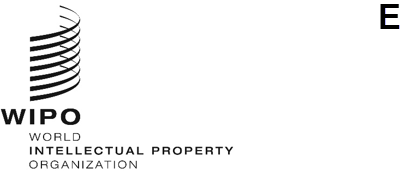 Geneva Act of the Lisbon Agreement on Appellations of Origin and Geographical IndicationsAccession by the Russian FederationOn May 11, 2023, the Government of the Russian Federation deposited with the Director General of the World Intellectual Property Organization (WIPO) its instrument of accession to the Geneva Act of the Lisbon Agreement on Appellations of Origin and Geographical Indications (hereinafter referred to as the “Geneva Act of the Lisbon Agreement”), adopted in Geneva on May 20, 2015.The instrument of accession was accompanied by the following declarations: –	Pursuant to Article 6(5)(b) of the Geneva Act of the Lisbon Agreement, the Russian Federation declares that, in accordance with its national legislation, a registered appellation of origin or geographical indication shall be protected from the date on which the decision to grant legal protection is taken;–	Pursuant to Article 7(4) of the Geneva Act of the Lisbon Agreement, the Russian Federation declares that the protection resulting from international registration of each appellation of origin and each geographical indication shall extend to the Russian Federation only if a fee is paid to cover its cost of substantive examination of the international registration;–	Pursuant to Article 7(4) of the Geneva Act of the Lisbon Agreement, the Russian Federation declares that it requires an administrative fee relating to the use by the beneficiaries of the appellation of origin or the geographical indication in the Russian Federation;–	Pursuant to Article 29(4) of the Geneva Act of the Lisbon Agreement, the Russian Federation declares that the time limit referred to in Article 15(1) of the Geneva Act of the Lisbon Agreement shall be extended by one year, in accordance with the procedures specified to that effect in the Common Regulations under the Lisbon Agreement for the Protection of Appellations of Origin and their International Registration and the Geneva Act of the Lisbon Agreement (hereinafter referred to as the “Common Regulations”);  and–	Pursuant to Rule 5(3)(a) of the Common Regulations , the Russian Federation requires, for the protection of a registered appellation of origin or geographical indication in its territory, that the application also include, in addition to the mandatory contents referred to in Rule 5(2) of the Common Regulations, in the case of an appellation of origin, information concerning the quality or characteristics of the product and its relationship with the geographical environment of the geographical area of production and, in the case of a geographical indication, the quality, reputation or other characteristics of the product and its relationship with the geographical area of origin.The amount of both the individual fee and the administrative fee indicated by the Russian Federation under Article 7(4) of the Geneva Act of the Lisbon Agreement will be the subject of a separate Information Notice.Pursuant to Rule 4(1) of the Common Regulations, the Government of the Russian Federation has provided the International Bureau of the following name and contact details of its Competent Authority for the purposes of the procedures provided for by the Geneva Act of the Lisbon Agreement:Federal Service for Intellectual Property (ROSPATENT)30-1 Berezhkovskaya nab.
G-3, GSP-3
Moscow 123993Russian FederationE-mail:  ro-ru@rupto.ru (Receiving Office);             icd@rospatent.gov.ru (general queries)  Website:  https://rospatent.gov.ru/enPursuant to Rule 4(3) of the Common Regulations, the Competent Authority referred to in paragraph 4 will make available information on the applicable procedures in its territory to challenge and enforce rights in appellations of origin and geographical indications.  This information will be published at:  https://www.wipo.int/lisbon/en/applicable_procedures.html. The Geneva Act of the Lisbon Agreement will enter into force, with respect to the Russian Federation, on August 11, 2023.June 22, 2023Information Notice No. 6/2023